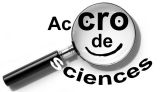 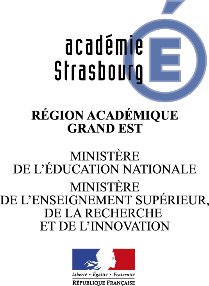 Cycle : 2Domaine d’apprentissage : Questionner le monde du vivant, de la matière et des objetsObjectifs du socle commun :Démarches d’investigation.Conception, création, réalisation.Objectifs du socle commun :Démarches d’investigation.Conception, création, réalisation.Intitulé du défi : Et la lumière fut…Nous vous mettons au défi de construire une maison dans une boîte à chaussures. Cette maison comportera un étage. Le rez-de-chaussée sera éclairé par un point lumineux et le premier étage par un autre. Vous ne disposez que d’une seule source d’énergie pour alimenter l’ensemble.Il doit être possible d’allumer et d’éteindre les deux sources lumineuses - pour les CE2, il s’agira de les éteindre et les allumer  séparément.Licht an!(Es handelt sich um folgende Herausforderung:) Wie kannst du ein Häuschen in einer Schuhschachtel einrichten? Das Häuschen besteht aus einem Erdgeschoss und einem Stock: Beide müssen beleuchtet werden.Du hast nur eine Energiequelle.Du musst das Licht ein- und ausschalten können.(CE2: Das Ein- und Auschalten der Lichtquellen muss unabhängig sein.)Mise en œuvre du défi :Favoriser le travail en équipe et la mise en commun des idées.Proposer et tester des solutions.Construire des traces de la recherche et de l’objet réaliséObjectifs pour les élèvesEléments des programmes :Pratiquer des démarches d’investigationImaginer, réaliserPratiquer des langagesAdopter un comportement éthique et responsableS’approprier des outils et des méthodesMobiliser des outils numériquesObjectifs pour les élèvesEléments des programmes :Pratiquer des démarches d’investigationImaginer, réaliserPratiquer des langagesAdopter un comportement éthique et responsableS’approprier des outils et des méthodesMobiliser des outils numériquesObjectifs pour les enseignants :Développer ses compétences professionnelles dans la didactique et la pédagogie des sciences et technologieS’engager dans une démarche de développement professionnel Imaginer la présentation de la démarche vécue par la classe et des résultatsSensibiliser les élèves à l’usage du courant électrique (prévention) et à toute autre forme d’énergieObjectifs pour les enseignants :Développer ses compétences professionnelles dans la didactique et la pédagogie des sciences et technologieS’engager dans une démarche de développement professionnel Imaginer la présentation de la démarche vécue par la classe et des résultatsSensibiliser les élèves à l’usage du courant électrique (prévention) et à toute autre forme d’énergieMatériel nécessaire : nous vous invitons à utiliser du matériel de récupérationMatériel nécessaire : nous vous invitons à utiliser du matériel de récupérationModalités de restitution : exposition regroupant les productionsL’appréciation de votre production se fera sur la base de :Votre maquetteDu schéma de votre circuit électrique avec sa notice de montageD’une présentation de votre cheminementModalités de restitution : exposition regroupant les productionsL’appréciation de votre production se fera sur la base de :Votre maquetteDu schéma de votre circuit électrique avec sa notice de montageD’une présentation de votre cheminementPiste d’exploration pour la démarche scientifique :Votre réponse à ce défi peut prendre toutes les formes (schémas, photos, vidéos, enregistrements audio, textes…) en montrant la démarche d'investigation réellement vécue par la classe quel que soit le résultat obtenu.Piste d’exploration pour la démarche scientifique :Votre réponse à ce défi peut prendre toutes les formes (schémas, photos, vidéos, enregistrements audio, textes…) en montrant la démarche d'investigation réellement vécue par la classe quel que soit le résultat obtenu.Ressources documentaires pour nourrir la réflexion :Album littérature de jeunesse :Le serpent électrique-D. Pennac-Gallimard 2001Climat électrique au zoo !- L. Alban, G. Mabire-Belin 2008Fisie Ka et les énergies renouvelables-B. Pluchet, V. Rochetti-Le Pommier 2006La maison, R. Innocenti, J. Patrick Lewis, Gallimard 2010Sitographie : Eduscol ; programme électricité cycle 2 : http://cache.media.eduscol.education.fr/file/Le_monde_du_vivant/01/9/RA16_C2_QMON_1_traiter-prog-objets_techniques_555019.pdfDossier Lamap : http://www.fondation-lamap.org/fr/page/11048/eclairage-dune-maquette-de-maisonle lien vers le site EDF un jeu interactif pour sensibiliser aux bons gestes et bonnes attitudes lorsqu'on utilise l'énergie électrique dans une maison   http://kit-branche-toi-securite.edf.com  Sonnentaler (Lamap en allemand) : https://www.sonnentaler.net/aktivitaeten/elektrizitaet/schaltungen/ Site langue vivante 68 : http://www.dsdenlv68.site.ac-strasbourg.fr/2016/03/02/projet-ein-puppenhaus-bauen/Ressources documentaires pour nourrir la réflexion :Album littérature de jeunesse :Le serpent électrique-D. Pennac-Gallimard 2001Climat électrique au zoo !- L. Alban, G. Mabire-Belin 2008Fisie Ka et les énergies renouvelables-B. Pluchet, V. Rochetti-Le Pommier 2006La maison, R. Innocenti, J. Patrick Lewis, Gallimard 2010Sitographie : Eduscol ; programme électricité cycle 2 : http://cache.media.eduscol.education.fr/file/Le_monde_du_vivant/01/9/RA16_C2_QMON_1_traiter-prog-objets_techniques_555019.pdfDossier Lamap : http://www.fondation-lamap.org/fr/page/11048/eclairage-dune-maquette-de-maisonle lien vers le site EDF un jeu interactif pour sensibiliser aux bons gestes et bonnes attitudes lorsqu'on utilise l'énergie électrique dans une maison   http://kit-branche-toi-securite.edf.com  Sonnentaler (Lamap en allemand) : https://www.sonnentaler.net/aktivitaeten/elektrizitaet/schaltungen/ Site langue vivante 68 : http://www.dsdenlv68.site.ac-strasbourg.fr/2016/03/02/projet-ein-puppenhaus-bauen/